（部下指導に活かすコーチング）募集のご案内　　　　　　（てっこうきでんスクール）ようやくコロナ禍が終息し安堵する一方で、社員同士のコミュニケーションに不安を抱える若手社員が増えています。人との関わりを制限され続けてきた弊害とも言えるでしょう。離職の理由で多いのが人間関係です。若手社員を育てるための効果的な関り方を学びましょう！　　■開催日時　２０２３年７月７日（金）　9：３0～1６：３0■開催場所  金沢市ものづくり会館　　　　　　 金沢市粟崎町4-80-1　　TEL 076-255-1518　■講　　師  邑本　なおみ 氏（リフレーミング金澤　代表）　■対 象 者　中堅管理者、教育担当者　■募集定員  ３０名（定員になり次第 締め切ります。） 　 ■受 講 料　３，０００円（消費税込み、昼食は各自でご準備下さい）■申込締切　２０２３年６月２３日（金）■備　　考　筆記用具をご用意下さい　　　　受講申込書　（下記ご記入のうえ、メールまたはＦＡＸにてお申し込み下さい）　　　企業名　　　　　　　　　　　　　　　　〒＆住所　　　　　　　　　　　　　　　　　　ご連絡担当者の所属と氏名　　　　　　　　　　　　　　　連絡Ｔｅｌ　　　　　　　　　　　　　　★受講申込みの受付をしましたら締切り日後、セミナーの案内と請求書をお送りいたします。★申し込み後の参加取り消しについては、開催日の3日前までにお願いします。　それ以降は、キャンセル料として全額いただきますので、ご了承ください。202３年６月会　員　各　位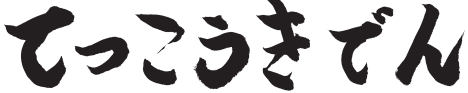 発行：一般社団法人石川県鉄工機電協会〒920-8203金沢市鞍月２丁目３番地TEL076-268-0121   FAX076-268-3577MAIL info@tekkokiden.or.jp研修カリキュラムスケジュール１．ストレス対策・・・脳の仕組みを知る２．コーチングとは・・・しくみや効果を知る午前の部３．具体的スキル・・・承認、聴く、質問、フィードバック４．3分間コーチング・・・セッションシート５．コーチングが機能する条件・・・コーチングピラミッド午後の部受 講 者 名年 齢所 属 、役 職 名フリガナフリガナフリガナ